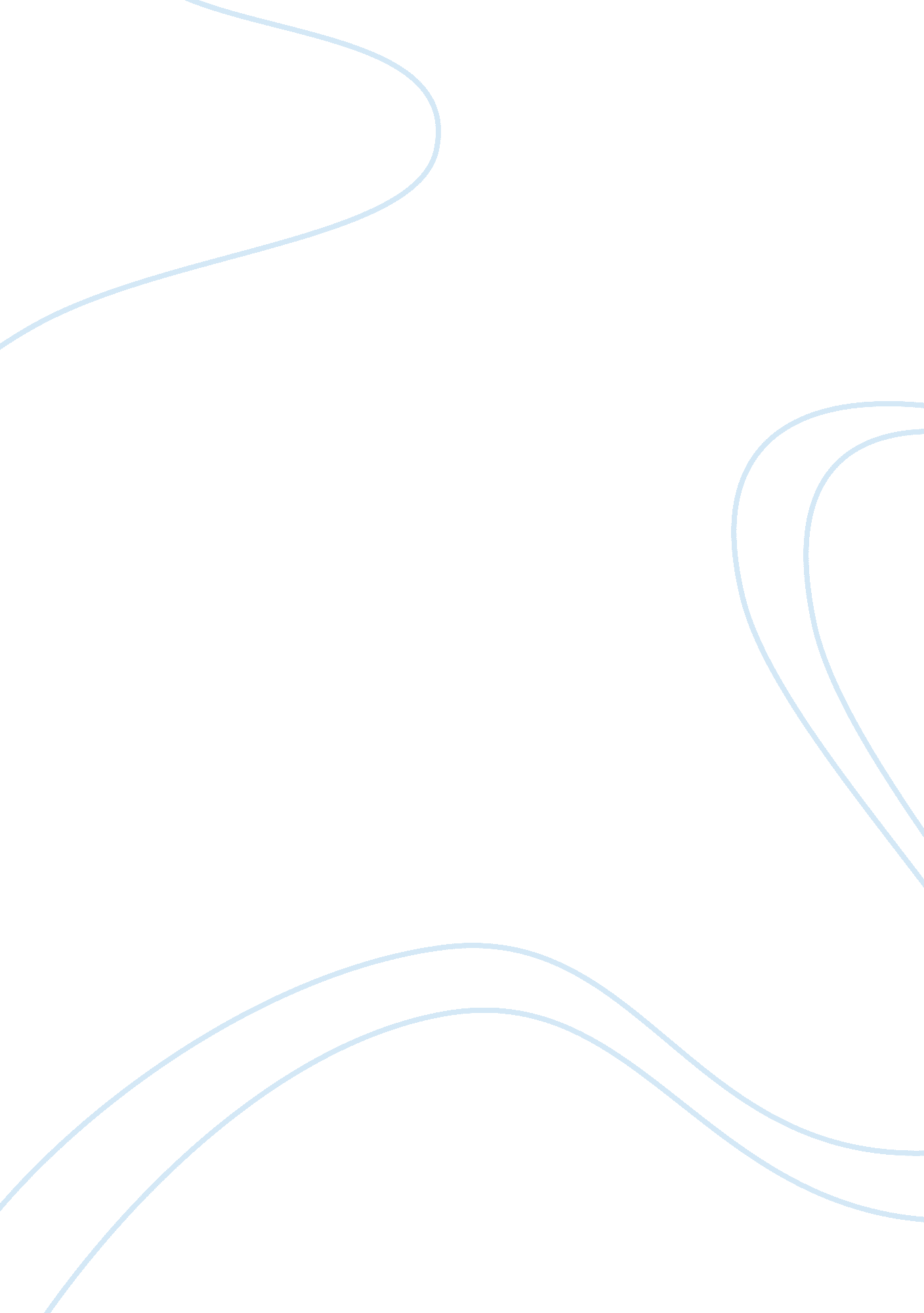 Business and virtue ethicsSociology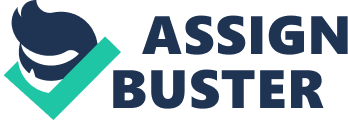 “ A Toy Maker’s Conscience.” 
Jonathan Dee. New York Times Magazine. New York: Dec 23, 2007. p. 34 (6 pages) 
This article is a piece of non-scholarly material. Although the author's name, Jona Than Dee, is provided. But, no other important pieces of information such as his qualification, experience, expertise, affiliation, and academic background, are provided. In addition to that, to qualify for a scholarly article, a well-known publisher must be there to authenticate the content nature, and quality of the article. This article looks less logical and more subjective, showing a personal understanding of the author. Moreover, the author has not provided the sources of information; he has filled the entire article of at least more than 2000 words without quoting any secondary source! 
4) “ 75 years of lessons learned: chief executive officer values and corporate social responsibility.” Carol-Ann Tetrault Sicily. Journal of Management History. Bradford: 2009. Vol. 15, Iss. 1; p. 78 
This article represents a depiction of scholarly material. Journal of Management History is an authentic journal in the field of management and processes every article under the peer-review mechanism. And, Emerald Group Publishing Limited is an authentic publisher. This piece is revised material of the paper presented at the 2007 Academy of Management meeting in Philadelphia. A list of references has been attached at the end of the article, showing the validity and reliability of the article. And, the content is balanced with appropriate facts and opinions. 
5) “ Corporation communication, ethics, and operational identity: a case study of Benetton.” Janet L Borgerson, Jonathan E Schroeder, Martin Escudero Magnusson, Frank Magnusson. Business Ethics. Oxford: Jul 2009. Vol. 18, Iss. 3; p. 209 
This is also a scholarly article. First, this article is a part of Business Ethics, a scholarly journal. And, the article is not surrounded by a glossy advertisement. The article mentions the author’s affiliation, experience, expertise with their particular academic background. Moreover, a list of references is provided by the article along with the date of publication. The content of the article takes a logical way to explain the provided terms. Therefore, the article proves the conditions of validity and reliability. 
6) http://en. wikipedia. org/wiki/Business_ethics 
The content of this article fails to be termed as a scholarly one. First, the article has no author name; no date of publication is mentioned. Although the list of references is provided, yet the absence of the main author raises more questions about the validity and reliability of this article. Moreover, if the article is provided without an author, in that case, it would be pretty difficult to verify the authenticity of the material provided in the article. 
7) http://plato. stanford. edu/entries/ethics-business/ 
The content nature of the article represents scholarly material. The author's name is inbuilt in the material and the date of publication is also mentioned in the article. Although no further information such as author experience, qualification, affiliation, and academic background is attached to the article. However, the content of the article looks authentic as it quotes a number of sources along with providing secondary sources in the list of references. 